Technical working party on automation and computer programsThirty-Third Session
Natal, Brazil, June 30 to July 3, 2015Assessing uniformity by off-types on the basis of more than one growing cycle:
Risks, benefits and costs of different approachesDocument prepared by experts from the United Kingdom and Germany

Disclaimer:  this document does not represent UPOV policies or guidanceThe Annex to this document contains a copy of a presentation on “assessing uniformity by off-types on the basis of more than one growing cycle: risks, benefits and costs of different approaches” that will be made at the Technical Working Party on Automation and Computer Programs (TWC), at its thirty-third session.[Annex follows]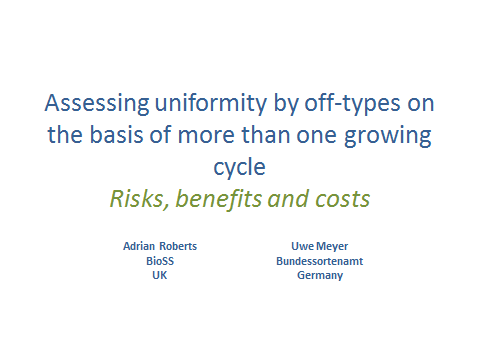 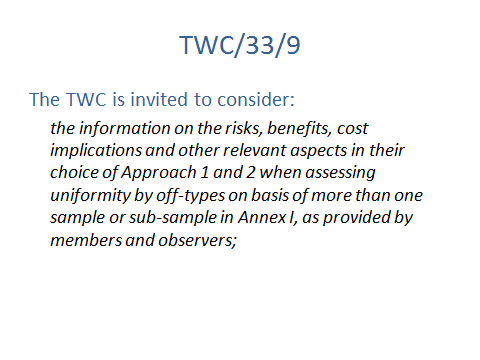 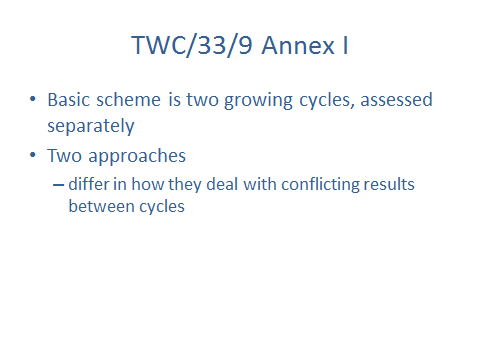 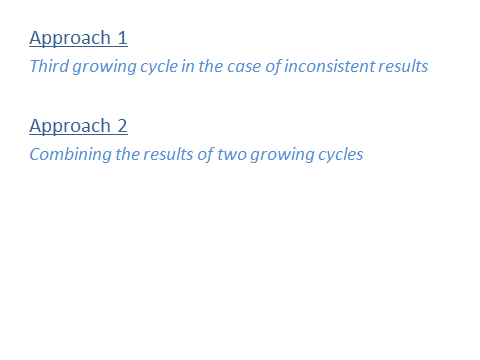 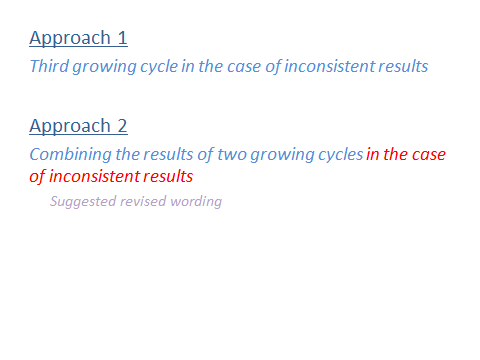 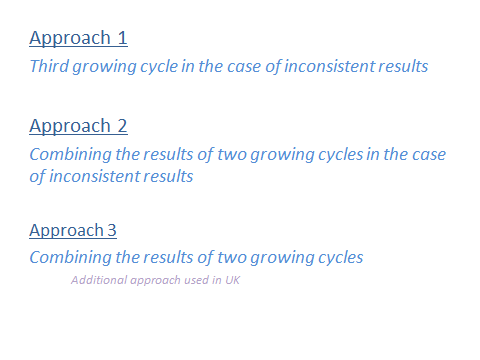 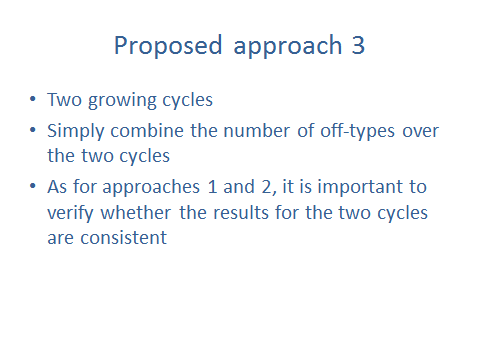 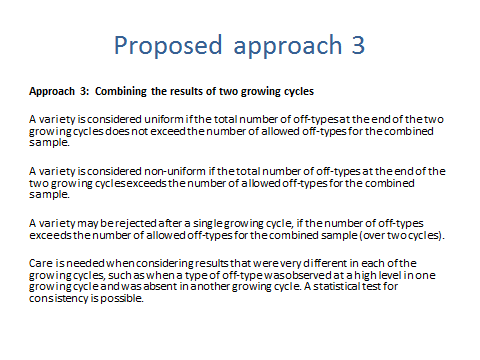 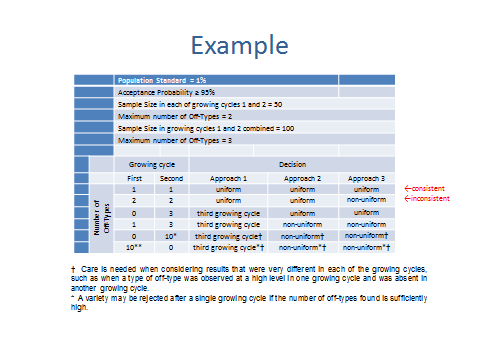 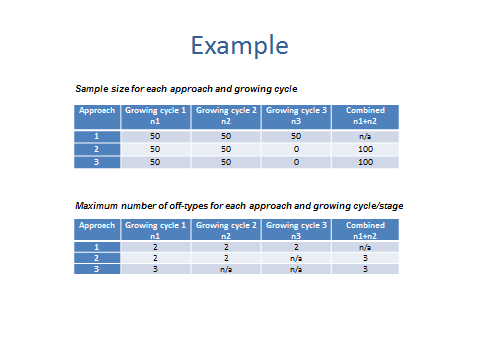 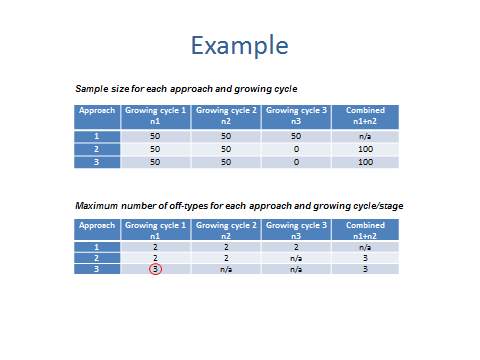 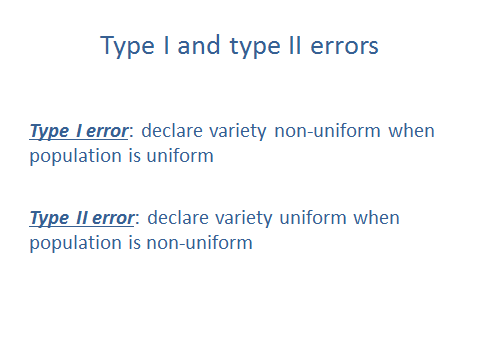 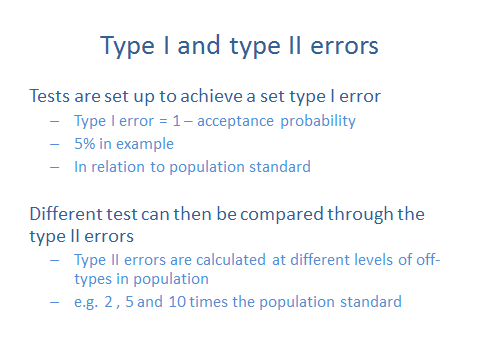 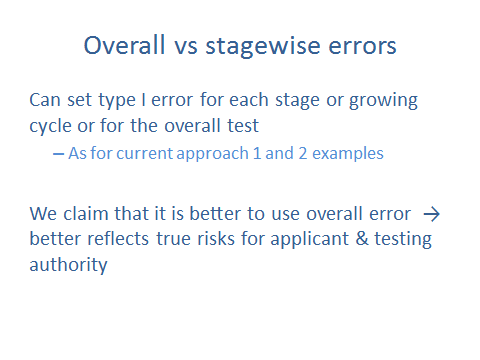 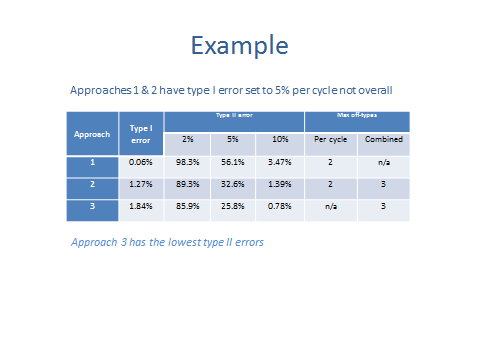 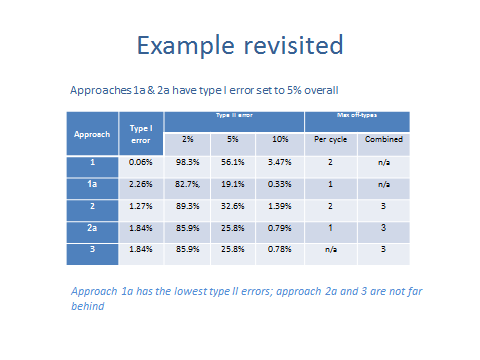 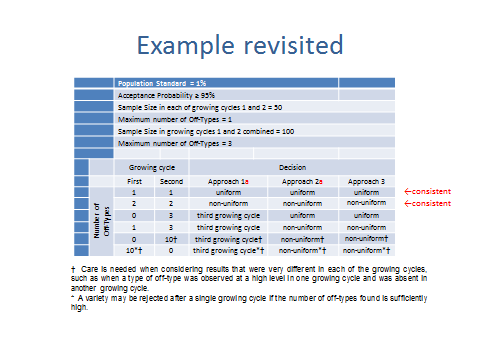 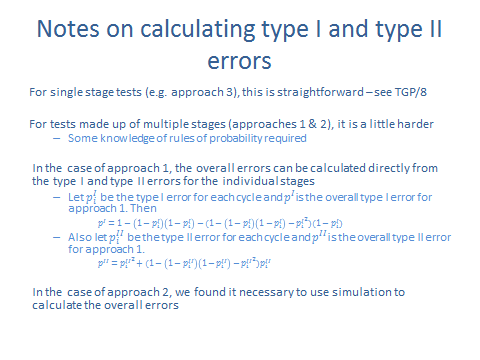 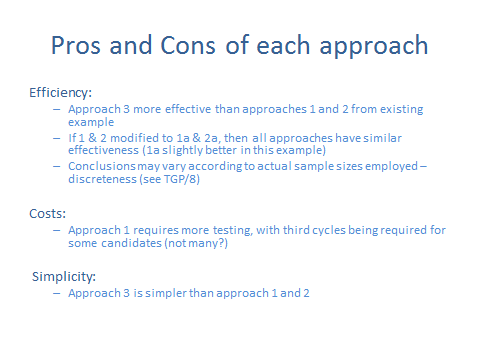 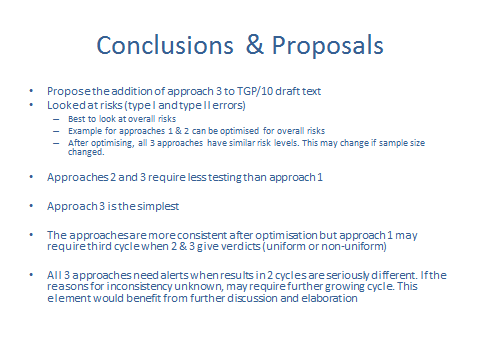  [End of Annex and of document]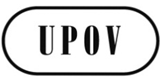 ETWC/33/25ORIGINAL:  EnglishDATE:  June 12, 2015INTERNATIONAL UNION FOR THE PROTECTION OF NEW VARIETIES OF PLANTS INTERNATIONAL UNION FOR THE PROTECTION OF NEW VARIETIES OF PLANTS INTERNATIONAL UNION FOR THE PROTECTION OF NEW VARIETIES OF PLANTS GenevaGenevaGeneva